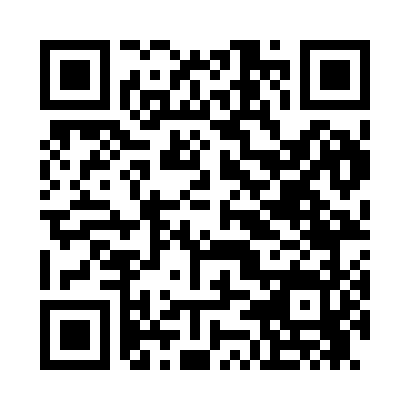 Prayer times for Fishlake Resort, Utah, USAMon 1 Jul 2024 - Wed 31 Jul 2024High Latitude Method: Angle Based RulePrayer Calculation Method: Islamic Society of North AmericaAsar Calculation Method: ShafiPrayer times provided by https://www.salahtimes.comDateDayFajrSunriseDhuhrAsrMaghribIsha1Mon4:346:071:315:268:5510:282Tue4:346:071:315:268:5510:283Wed4:356:081:315:278:5510:274Thu4:366:081:315:278:5510:275Fri4:366:091:325:278:5410:276Sat4:376:091:325:278:5410:267Sun4:386:101:325:278:5410:268Mon4:396:111:325:278:5310:259Tue4:406:111:325:278:5310:2410Wed4:416:121:325:278:5310:2411Thu4:426:131:335:278:5210:2312Fri4:426:131:335:278:5210:2213Sat4:436:141:335:278:5110:2214Sun4:446:151:335:278:5110:2115Mon4:456:151:335:278:5010:2016Tue4:466:161:335:278:5010:1917Wed4:486:171:335:278:4910:1818Thu4:496:181:335:278:4810:1719Fri4:506:181:335:278:4810:1620Sat4:516:191:335:278:4710:1521Sun4:526:201:335:278:4610:1422Mon4:536:211:335:278:4610:1323Tue4:546:221:335:268:4510:1224Wed4:556:221:335:268:4410:1125Thu4:566:231:335:268:4310:1026Fri4:586:241:335:268:4210:0927Sat4:596:251:335:268:4110:0728Sun5:006:261:335:268:4110:0629Mon5:016:271:335:258:4010:0530Tue5:026:281:335:258:3910:0431Wed5:046:281:335:258:3810:02